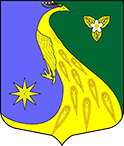 ЛЕНИНГРАДСКАЯ ОБЛАСТЬЛУЖСКИЙ МУНИЦИПАЛЬНЫЙ РАЙОНАДМИНИСТРАЦИЯ СКРЕБЛОВСКОГО СЕЛЬСКОГО ПОСЕЛЕНИЯПОСТАНОВЛЕНИЕот 30 октября 2023 года                              № 397В соответствии со статьей 173 Бюджетного кодекса Российской Федерации, Федеральным законом от 06.10.2003 № 131-ФЗ «Об общих принципах организации местного самоуправления в Российской Федерации» администрация Скребловского сельского поселения Лужского муниципального района  Ленинградской области ПОСТАНОВЛЯЕТ:Утвердить прилагаемый порядок разработки, корректировки и осуществления мониторинга прогноза социально-экономического развития Скребловского сельского поселения Лужского муниципального района  Ленинградской области на среднесрочный период.Признать утратившим силу постановление администрации Скребловского сельского поселения от 08.11.2021 № 369 «Об утверждении Порядка разработки (корректировки) и мониторинга прогноза социально-экономического развития Скребловского сельского поселения на среднесрочный период».Настоящее постановление вступает в силу с момента его официального опубликования (обнародования).Контроль за исполнением постановления оставляю за собой.Глава администрацииСкребловского сельского поселения                                                                   Е.А. ШустроваРазослано: прокуратура УТВЕРЖДЕНпостановлением администрацииСкребловского сельского поселенияот 30.10.2023 № 397(приложение)ПОРЯДОК разработки, корректировки и осуществления мониторинга прогноза социально-экономического развития Скребловского сельского поселения Лужского муниципального района  Ленинградской области на среднесрочный периодI. Общие положенияНастоящий Порядок разработки, корректировки и осуществления мониторинга прогноза социально-экономического развития Скребловского сельского поселения Лужского муниципального района  Ленинградской области на среднесрочный период (далее – Порядок) определяет сроки, варианты, показатели прогноза социально-экономического развития Скребловского сельского поселения Лужского муниципального района  Ленинградской области на среднесрочный период (далее – прогноз на среднесрочный период), исполнителей и их взаимоотношения.Разработка прогноза на среднесрочный период осуществляется в соответствии со статьей 173 Бюджетного кодекса Российской Федерации.Прогноз на среднесрочный период  документ стратегического планирования, содержащий систему научно обоснованных представлений о направлениях и об ожидаемых результатах социально-экономического развития Скребловского сельского поселения на очередной финансовый год и на плановый период.Прогноз на среднесрочный период на очередной финансовый год и плановый период разрабатывается путем уточнения параметров планового периода и добавления параметров второго года планового периода (метод «скользящих передвижек»).3.1. Прогноз на среднесрочный период ориентируется на потребности составления проекта бюджета Скребловского сельского поселения, определяет направления и ожидаемые результаты социально-экономического развития в среднесрочной перспективе, направления и ожидаемые результаты социально-экономического развития в среднесрочной перспективе, формирует единую основу для корректировки муниципальных программ, планов реализации Стратегии социально-экономического развития Скребловского сельского поселения и иных программно-плановых документов Скребловского сельского поселения. 3.2. Прогноз на среднесрочный период разрабатывается в виде отдельного документа стратегического планирования каждый год на срок продолжительностью не менее трех лет на основе прогноза социально-экономического развития Российской Федерации на среднесрочный период, прогноза социально-экономического развития Ленинградской области на среднесрочный период, итогов социально-экономического развития за предыдущий год, планов (прогнозов) производственной (финансово–хозяйственной) деятельности наиболее значимых предприятий Скребловского сельского поселения на среднесрочную перспективу. Прогноз на среднесрочный период формируется из двух разделов.Первый раздел включает таблицу по форме согласно Приложению к настоящему Порядку со значениями основных вариантов прогнозируемых показателей, отражающих предполагаемое состояние Скребловского сельского поселения по важнейшим направлениям развития (демография, промышленность, сельское хозяйство и пр.). При определении значений прогнозируемых показателей учитываются перспективы финансово-хозяйственной деятельности наиболее значимых промышленных предприятий, предприятий транспорта, строительства, сельского хозяйства и потребительского рынка (вносящих существенный вклад в развитие как Скребловского сельского поселения в целом, так и отрасли, к которой они относятся). Стоимостные показатели прогнозируемого периода рассчитываются в действующих ценах каждого года. Второй раздел включает пояснительную записку, обосновывающую значения прогнозируемых показателей. В пояснительную записку включаются: - оценка достигнутого уровня социально-экономического развития Скребловского сельского поселения; - характеристика условий социально-экономического развития в среднесрочном периоде, включая основные показатели демографического и экономического развития, состояния окружающей среды и природных ресурсов; - оценка внешних факторов и ограничений экономического роста Скребловского сельского поселения на среднесрочный период; - оценка экономического эффекта от реализации муниципальных программ.II. Разработка  прогноза Скребловского сельского поселенияЛужского муниципального района  Ленинградской областиРазработка прогноза на среднесрочный период осуществляется на основе единой методологии и в соответствии с методическими рекомендациями, разработанными Министерством экономического развития Российской Федерации и Комитетом экономического развития и инвестиционной деятельности Ленинградской области.В целях разработки прогноза на среднесрочный период ежегодно специалист администрации по социально-экономическому развитию и муниципальному имуществу (далее – ответственный исполнитель):6.1. Запрашивает информацию по основным показателям прогноза на среднесрочный период у специалистов администрации Скребловского сельского поселения (далее – специалисты администрации), наиболее значимых предприятий и организаций.6.2. Обобщает информацию, полученную согласно п. 6.1 настоящего раздела Порядка, для формирования среднесрочного прогноза.6.3. Имеет право вносить корректировки в значения показателей прогноза на среднесрочный период, предоставленные специалистами администрации.Специалисты администрации направляют ответственному исполнителю информацию, необходимую для  формирования прогноза на среднесрочный период, по форме согласно приложению к настоящему Порядку и пояснительную записку к ней в сроки, ежегодно устанавливаемые ответственным исполнителем, но не позднее 5 сентября текущего года.Прогноза на среднесрочный период подлежит корректировке по инициативе специалистов администрации в случае изменения значений параметров прогноза на среднесрочный период.III. Общественное обсуждение проекта прогноза Скребловского сельского поселенияЛужского муниципального района  Ленинградской областиОбщественное обсуждение проекта социально-экономического развития Скребловского сельского поселения Лужского муниципального района  Ленинградской области на среднесрочный период  (далее – проект прогноза) осуществляется в форме размещения проекта прогноза:- на официальном сайте администрации Скребловского сельского поселения Лужского муниципального района  Ленинградской области;- в федеральной информационной системе стратегического планирования Государственной автоматизированной системе «Управление» (https://gasu.gov.ru) с соблюдением требований законодательства Российской Федерации о государственной, коммерческой, служебной и иной охраняемой законом тайне и с предоставлением участникам общественного обсуждения возможности направления замечаний и предложений в электронном и (или) письменном виде.Участниками общественного обсуждения являются физические, юридические лица, заинтересованные в общественном обсуждении проекта среднесрочного прогноза.Размещение проекта прогноза осуществляет специалист  по закупкам и информационным технологиям администрации Скребловского сельского поселения (далее – специалист по закупкам).Одновременно с проектом среднесрочного прогноза размещается следующая информация:о разработчике проекта прогноза (контактные данные);о сроках начала и завершения общественного обсуждения;о порядке направления замечаний и предложений по проекту прогноза;о порядке ознакомления с поступившими замечаниями и предложениями по проекту среднесрочного прогноза.Общественное обсуждение проекта прогноза проводится в срок не более 15  календарных дней со дня размещения.Информация, полученная в ходе общественного обсуждения, носит рекомендательный характер.Замечания и предложения, поступившие в ходе общественного обсуждения проекта прогноза, должны быть рассмотрены ответственным исполнителем в течение 5 рабочих дней со дня окончания срока общественного обсуждения. По итогам рассмотрения ответственный исполнитель совместно со специалистами администрации, ответственными за разработку отдельных разделов (показателей) среднесрочного прогноза, дорабатывает проект прогноза.Сводная информация о принятии (отклонении) поступивших замечаний и предложений к проекту прогноза размещается на официальном сайте администрации Скребловского сельского поселения Лужского муниципального района  Ленинградской области и в государственной автоматизированной системе «Управление» (только при наличии замечаний и предложений) не позднее одного дня направления проекта прогноза на согласование или одобрение.IV. Одобрение, регистрация и опубликование прогнозаСкребловского сельского поселения Лужского муниципального районаЛенинградской области16. Прогноз на среднесрочный период одобряется постановлением администрации Скребловского сельского поселения одновременно с принятием решения о внесении проекта бюджета в совет депутатов Скребловского сельского поселения. 17. Прогноз на среднесрочный период подлежит обязательной государственной регистрации в федеральном государственном реестре документов стратегического планирования в порядки и сроки, установленные Правительством Российской Федерации, с учетом требований законодательства Российской Федерации и Ленинградской области.18. Специалист по закупкам в 10-дневный срок после одобрения прогноза администрацией Скребловского сельского поселения размещает его в электронной форме на официальном сайте администрации Скребловского сельского поселения в информационно-телекоммуникационной сети «Интернет».V. Корректировка и мониторинг реализации прогноза на среднесрочный период19. Мониторинг реализации прогноза на среднесрочный период осуществляется в целях оценки результативности и эффективности документов стратегического планирования муниципального образования  Скребловское сельское поселение Лужского муниципального района Ленинградской области.Мониторинг реализации прогноза на среднесрочный период осуществляется ответственным исполнителем на основе данных официального статистического наблюдения, а также иной информации, представляемой специалистами администрации в соответствии с их полномочиями, путем обобщения информации о социально-экономическом развитии Скребловское сельское поселение в отчетном году. 20. Ответственный исполнитель в срок до 31 января представляет главе администрации Скребловского сельского поселения ежегодный доклад «Об итогах социально-экономического развития Скребловского сельского поселения», содержащий информацию об уровне достижения прогнозных показателей прогноза на среднесрочный период; о влиянии внутренних и внешних условий на достижение показателей среднесрочного прогноза и анализ возможных рисков. Доклад «Об итогах социально-экономического развития Скребловского сельского поселения», после согласования с главой администрации Скребловского сельского поселения, представляется в качестве годового отчета о выполнении показателей прогноза социально-экономического развития Скребловского сельского поселения на среднесрочный период в федеральной информационной системе стратегического планирования Государственной автоматизированной системе «Управления» в 10-дневный срок. 21. Результаты мониторинга реализации прогноза на среднесрочный период используются (учитываются) ответственным исполнителем при разработке прогноза на среднесрочный период в следующем плановом периоде. Приложение к Порядку Основные показатели прогноза социально-экономического развития Скребловского сельского поселения Лужского муниципального района Ленинградской области на _______ годыОб утверждении порядка разработки, корректировки и осуществления мониторинга прогноза социально-экономического развития Скребловского сельского поселения Лужского муниципального района  Ленинградской области на среднесрочный период№п/пНаименование, раздела, показателяЕдиница измеренияОтчетОценкаПрогнозПрогнозПрогноз№п/пНаименование, раздела, показателяЕдиница измеренияN-1Текущий год NN+1N+2N+3IДемографические показатели1Численность населения (на 1 января года)Человек1.1в том числе: городскоеЧеловек1.2                      сельскоеЧеловек2Численность населения среднегодоваяЧеловек3Число родившихся (без учета мертворожденных)Человек4Число умершихЧеловек5Естественный прирост ( -убыль)Человек6Число прибывшихЧеловек7Число выбывшихЧеловек8Миграционный прирост (-убыль)Человек9Общий коэффициент рождаемостичел. на 1 тыс. чел. населения10Общий коэффициент смертностичел. на 1 тыс. чел. населения11Коэффициент естественного прироста (убыли)чел. на 1 тыс. чел. населения12Коэффициент миграционного прироста (убыли)чел. на 1 тыс. чел. населенияIIПромышленное производство1Число хозяйствующих субъектов (предприятий, организаций), осуществляющих производственную деятельность на территории поселенияединиц2Отгружено товаров собственного производства, выполнено работ и услуг собственными силами (без субъектов малого предпринимательства), всеготыс. руб.2Отгружено товаров собственного производства, выполнено работ и услуг собственными силами (без субъектов малого предпринимательства), всего% к предыдущему году в действующих ценахIIIСельское хозяйство1Продукция сельского хозяйства млн. руб.1Продукция сельского хозяйства % к предыдущему году в действующих ценах1.1Продукция растениеводствамлн. руб.1.1Продукция растениеводства% к предыдущему году в действующих ценах1.2Продукция животноводствамлн. руб.1.2Продукция животноводства% к предыдущему году в действующих ценах1.2Продукция животноводства% к предыдущему году в действующих ценахIVСтроительство1Введено в действие жилых домов на территории муниципального образованияКв. метров общей площади 2Ввод в действие объектов социально-культурной сферы за счет всех источников финансированияединиц3Общая площадь жилых помещений, приходящаяся в среднем на одного жителя Кв. метров общей площади на 1 чел.VТранспорт1Протяженность автодорог общего пользования местного значения (на конец года)километров2Протяженность автодорог общего пользования местного значения с твердым покрытием (на конец года)километров3Удельный вес автомобильных дорог общего пользования местного значения с твердым покрытием в общей протяженности автомобильных дорог общего пользования местного значения (на конец года)%VIПотребительский рынок1Оборот розничной торговли тыс. руб.1Оборот розничной торговли % к предыдущему году в действующих ценах2Объем платных услуг населению тыс. руб.2Объем платных услуг населению % к предыдущему году в действующих ценах3Количество торговых точек (магазины, павильоны, автолавки и др.)единиц4Площадь торгового залаКв. метров общей площади 5Количество пунктов общественного питания (рестораны, столовые, кафе и др.)единиц6Количество пунктов бытового обслуживания населения (бани, парикмахерские, прачечные, химчистки, ремонтные и пошивочные мастерские, автосервисы)единицVIIМалое и среднее предпринимательство1Количество малых и средних предприятий, включая микропредприятия (на конец года)единиц2Среднесписочная численность работников на предприятиях малого и среднего предпринимательства (включая микропредприятия)человек3Число индивидуальных предпринимателей (физических лиц, действующих без образования юридического лица)единицVIIIИнвестиции1Инвестиции в основной капиталтыс. руб.1Инвестиции в основной капитал% к предыдущему году в действующих ценахIXРынок труда и занятость населения1Численность занятых в экономике (среднегодовая)Человек2Численность безработных, зарегистрированных в органах государственной службы занятости (на конец года)Человек3Уровень зарегистрированной безработицы (на конец года)%4Количество вакансий, заявленных предприятиями, в  центры занятости населения  (на конец года)Единиц5Среднесписочная численность работников организаций (без внешних совместителей)Человек6Среднемесячная номинальная начисленная заработная плата в целом по муниципальному образованиюРублей6Среднемесячная номинальная начисленная заработная плата в целом по муниципальному образованию% к предыдущему году7Фонд начисленной заработной платы всех работников по муниципальному образованиютыс. руб.XРазвитие социальной сферы1Уровень обеспеченности (на конец года): 1.1амбулаторно-поликлиническими учреждениями    посещений в смену на 1 тыс. населения1.2общедоступными библиотекамиед. на 1000 населения1.3учреждениями культурно-досугового типа ед. на 1000 населения1.4дошкольными образовательными учреждениямимест на 1000 детей в возрасте 1-6 летXIБлагоустройство территории1Количество благоустроенных общественных территорийЕдиниц2Количество благоустроенных дворовых территорийЕдиниц